Р Е Ш Е Н И Е Совета Староматакского сельского поселения Алькеевского муниципального района Республики Татарстан№ 19                                01 апреля  2021 г.«Об утверждении исполнения бюджета за 1 квартал 2021года»Утвердить исполнение бюджета Староматакского сельского поселения Алькеевского муниципального района РТ за 1 квартал 2021 года             ( Отчет об Исполнении бюджета за 1 квартал 2021 года прилагается прилагается)Председатель СоветаСтароматакского сельского поселения                                  М.М. ХудяковаРЕСПУБЛИКА ТАТАРСТАН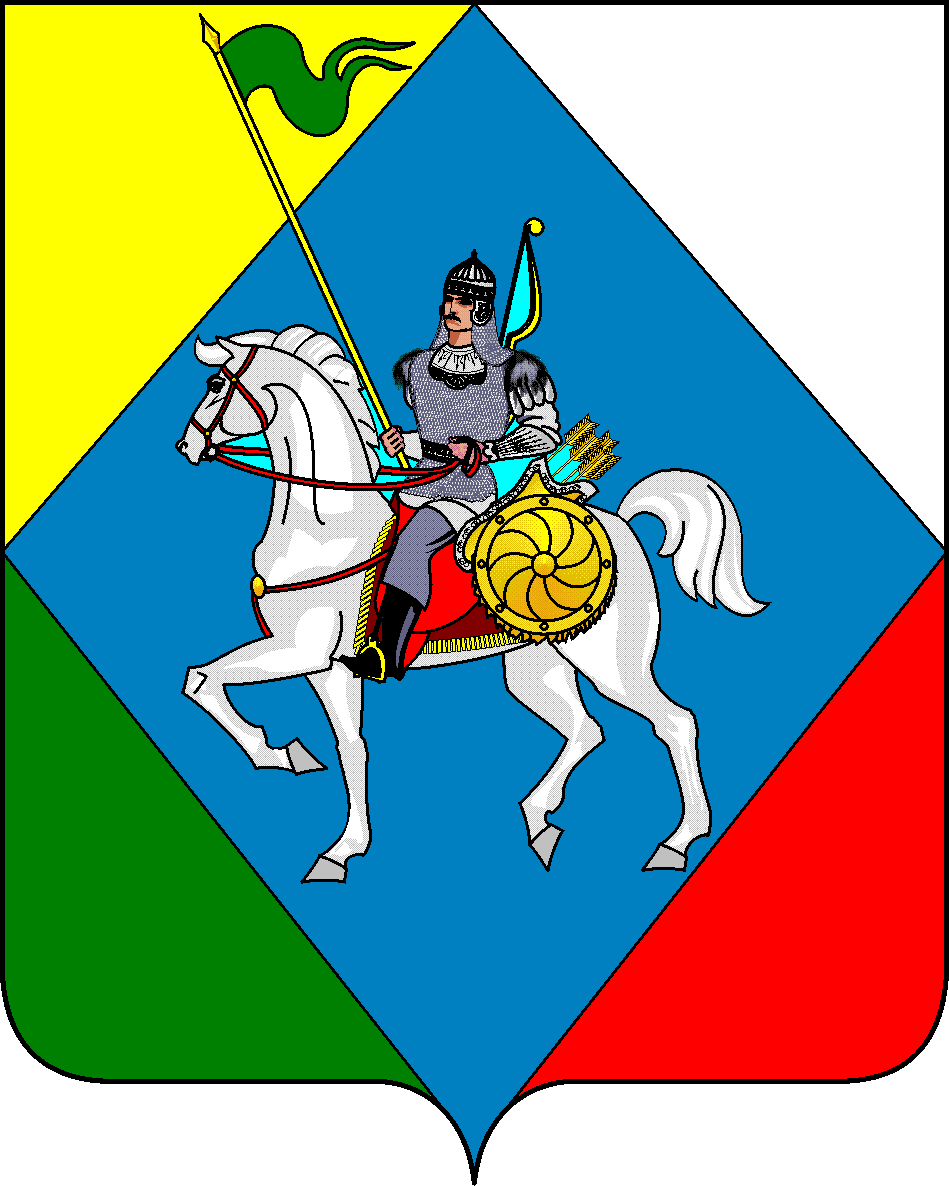         ТАТАРСТАН  РЕСПУБЛИКАСЫСовет                 Әлки муниципаль районыСтароматакского сельского поселения  Алькеевского        Иске Матак авыл  жирлегемуниципального района                   Советы  Адрес: 422890, РТ,  с. Старые  Матаки, ул. Центральная , 4        Адресы: 422890, РТ, Иске Матак авылы, Центральная ур.,4тел: : 8  (84346) 79-2-12факс: 8  (84346) 79-2-12